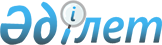 О внесении дополнения в решение Аршалынского районного маслихата от 20 августа 2013 года № 18/2 "Об утверждении Правил оказания социальной помощи, установления размеров и определения перечня отдельных категорий нуждающихся граждан Аршалынского района"
					
			Утративший силу
			
			
		
					Решение Аршалынского районного маслихата Акмолинской области от 3 августа 2015 года № 44/5. Зарегистрировано Департаментом юстиции Акмолинской области 28 августа 2015 года № 4962. Утратило силу решением Аршалынского районного маслихата Акмолинской области от 23 декабря 2020 года № 70/5
      Сноска. Утратило силу решением Аршалынского районного маслихата Акмолинской области от 23.12.2020 № 70/5 (вводится в действие со дня официального опубликования).
      В соответствии со  статьей 56 Бюджетного кодекса  Республики Казахстан от 4 декабря 2008 года,  статьей 6 Закона Республики Казахстан от 23 января 2001 года "О местном государственном управлении и самоуправлении в Республике Казахстан",  постановлением Правительства Республики Казахстан от 21 мая 2013 года № 504 "Об утверждении Типовых правил оказания социальной помощи, установления размеров и определения перечня отдельных категорий нуждающихся граждан", Аршалынский районный маслихат РЕШИЛ:
      1. Внести в  решение Аршалынского районного маслихата "Об утверждении Правил оказания социальной помощи, установления размеров и определения перечня отдельных категорий нуждающихся граждан Аршалынского района" от 20 августа 2013 года № 18/2 (зарегистрировано в Реестре государственной регистрации нормативных правовых актов № 3801, опубликовано 27 сентября 2013 года в районной газете "Аршалы айнасы", 27 сентября 2013 года в районной газете "Вперед") следующее  дополнение:
      пункт 9 раздела 2 дополнить подпунктом 7) следующего содержания:
      "7) студентам из малообеспеченных и многодетных семей из сельской местности, обучающихся по очной форме обучения в высших медицинских учебных заведениях на платной основе на оплату за учебу, один раз в год в размере стоимости годового обучения с условием дальнейшей работы в Аршалынском районе в течении пяти лет, на основании копии договора с учебным заведением, заверенной нотариально, копии договора между акимом района, студентом и работодателем заверенной нотариально, справки с места учебы и справки, подтверждающей статус многодетной или малообеспеченной семьи.".
      2. Настоящее решение вступает в силу со дня государственной регистрации в Департаменте юстиции Акмолинской области и вводится в действие со дня официального опубликования.
      "СОГЛАСОВАНО"
      03 августа 2015 года
					© 2012. РГП на ПХВ «Институт законодательства и правовой информации Республики Казахстан» Министерства юстиции Республики Казахстан
				
      Председатель сессии
районного маслихата

К.Устенбеков

      Секретарь
районного маслихата

Ю.Сериков

      Аким Аршалынского района

Ж.Нуркенов
